МУНИЦИПАЛЬНОЕ БЮДЖЕТНОЕ ОБЩЕОБРАЗОВАТЕЛЬНОЕ УЧРЕЖДЕНИЕ СРЕДНЯЯ ОБЩЕОБРАЗОВАТЕЛЬНАЯ ШКОЛА № 8 ИМЕНИ ПАВЛА ИВАНОВИЧА КОЧЕРГА МУНИЦИПАЛЬНОГО ОБРАЗОВАНИЯ ЩЕРБИНОВСКИЙ РАЙОНСЕЛО НИКОЛАЕВКАП Р И К А З28.08.2020г.                                                                                       № 144Об организации работы, направленной на профессиональное ориентирование учащихсяшколы в 2020-2021 учебном годуВ целях активизации профориентационной работы в 2020-2021 учебном году,создания условий для успешной социализации выпускников школы п р и к а з ы в а ю: 1. Назначить координатором профориентационной работы в школе заместителя директора по  воспитательной работе Г.И. Цигельман.2. Утвердить программу профориентационной работы в школе (Приложение 1),3 Утвердить  о положение профориентационной работе в МБОУ СОШ №8 им. П.И.Кочерга с. Николаевка (Положение 2)4. Утвердить План работы направленный  на профессиональное ориентирование учащихся на 2020 – 2021 учебный год (Приложение № 3)5. Утвердить график экскурсий на 2020-2021 учебный год в МБОУ СОШ №8 им. П.И.Кочерга с. Николаевка (Положение 4)6. Обеспечить качественное выполнение всех пунктов плана классным руководителям 1-11 классов,  психологу – психологу школы Шаповалова О.В.  и учителям – предметникам.6. Контроль за исполнением приказа оставляю за собой. 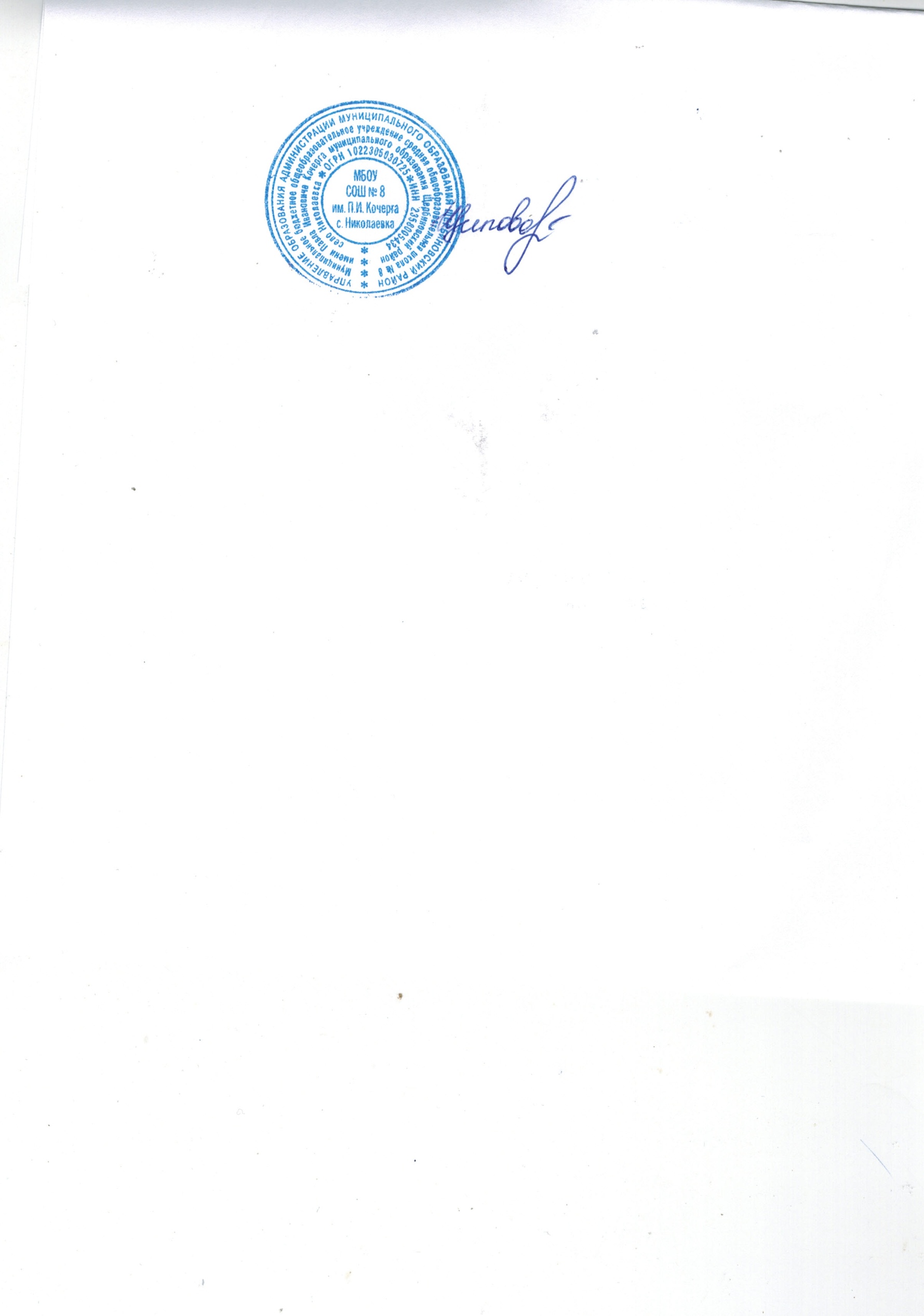 Директор МБОУ СОШ №8 им. П. И. Кочерга с. Николаевка                                              И.Г.  ЩегловаПриложение 1МУНИЦИПАЛЬНОЕ БЮДЖЕТНОЕ ОБЩЕОБРАЗОВАТЕЛЬНОЕ УЧРЕЖДЕНИЕ СРЕДНЯЯ ОБЩЕОБРАЗОВАТЕЛЬНАЯ ШКОЛА № 8 ИМЕНИ ПАВЛА ИВАНОВИЧА КОЧЕРГА МУНИЦИПАЛЬНОГО ОБРАЗОВАНИЯ ЩЕРБИНОВСКИЙ РАЙОНСЕЛО НИКОЛАЕВКА   УТВЕРЖДЕНА  Приложение          к приказу по школе   от 28.08.2020  №144Программа профориентационной работы«Школа профессионального самоопределения» на 2020-2024 годысело Николаевка 2020Паспорт программыВведениеПрофессиональное самоопределение –процесс принятия личностью решения о выборе будущей трудовой деятельности –кем стать, к какой социальной группе принадлежать и с кем работать.Во ФГОС нового поколения указывается на то, что профессиональное самоопределение школьника, наряду с личностным, является важной составной частью самоопределения жизненного пути. В Концепции долгосрочного социально- экономического развития Российской Федерации указывается, что для развития рынка труда как важнейшей составляющей инновационной экономики необходимо развитие системы профессиональной ориентации, психологической поддержки населения, в т.ч. профессиональной ориентации школьников, повышении их мотивации к трудовой деятельности по профессиям, востребованным на рынке труда.Программа определяет содержание и основные пути реализации профориентационной работы в школе.Программа представляет собой объединенный замыслом и целью комплекс мероприятий, призванных обеспечить решение основных задач в области самоопределения учащихся.Профессиональная ориентация - это многоаспектная система, включающая в себя просвещение, воспитание, изучение психофизиологических особенностей, проведение психодиагностики, организацию элективных курсов. Таким образом, можно выделить следующие аспекты профориентации: социальный, экономический, психолого- педагогический, медико-физиологический.Социальный аспект заключается в формировании ценностных ориентаций молодежи в профессиональном самоопределении, где делается акцент на изучении требований к квалификации работника той или иной сферы.Экономический аспект - это процесс управления выбором профессии молодежи в соответствии с потребностями общества и возможностями личности (изучение рынка труда).Психологический аспект состоит в изучении структуры личности, формировании профессиональной направленности (способность к осознанному выбору).Педагогический аспект связан с формированием общественно значимых мотивов выбора профессии и профессиональных интересов.Медико-физиологический аспект выдвигает такие основные задачи как разработка критериев профессионального отбора в соответствии с состоянием здоровья, а также требований, которые предъявляет профессия к личности кандидата.Таким образом, программа профориентации представляет собой систему научно- обоснованных мероприятий, направленных на подготовку учащихся к сознательному, самостоятельному выбору профессии с учетом желания, возможностей личности и потребности рынка труда.Обоснование программыСложность социально-экономических процессов в обществе, связанных с переходом в сферу рыночных отношений, существенно сказываются на образовании молодежи и ее профессиональном самоопределении.Увеличивается число немотивированной на обучение и неработающей молодежи. Предприятия трудоустраивают молодежь осторожно, часто молодые люди, закончившие ВУЗ оказываются невостребованными на рынке труда.Проведенные социологические исследования выявили тот факт, что при сохранении престижа высшего и средне-специального образования старшеклассники в большей степени ориентированы на работу в коммерческих структурах.Происходит замена профессиональной карьеры – коммерческой, что блокирует возможность состояться молодым людям в профессиональном отношении. Наряду с этим происходит полная нивелировка значимости рабочих специальностей.Состояние проблем и перспектив занятости молодежи на сегодняшний день свидетельствуют о том, что представления старшеклассников школы не совпадают с реальной ситуацией на рынке труда.Сегодня не оправдывают себя традиционные способы профориентации.В современных условиях профессиональное самоопределение предполагает выбор собственной карьеры, сферы приложения и саморазвития личностных возможностей, а также формирование осознанного отношения личности к социокультурным и профессионально-производственным условиям.Поэтому необходимо совершенствовать систему профориентационной работы в школе, привести ее в соответствие с требованиями времени.Этим задачам отвечает предлагаемая Программа профориентации «Школа профессионального самоопределения».Цель и задачи ПрограммыЦель: создание системы действенной профориентационной работы с учащимися, способствующей дальнейшему осознанному выбору собственной карьеры, формированию профессионального самоопределения в соответствии с желаниями, способностями, индивидуальными особенностями каждой личности и с учетом социокультурной и экономической ситуации на рынке труда.Задачи:Разработать и внедрить систему профориентационной работы с учащимися через урочную и внеурочную деятельность.Обеспечить профпросвещение, профдиагностику (включая длительное отслеживание основных линий развития, профотбор и профподбор) и профконсультацию учащихся.Обеспечить широкий диапазон вариативности профильного обучения за счет комплексных и нетрадиционных форм и методов, применяемых на уроках элективных курсов и в воспитательной работе.Сформировать у школьников знания об отраслях хозяйства страны, об организации производства, современном оборудовании, об основных профессиях, их требованиях к личности, о путях продолжения образования и получения профессиональной подготовки.Разработать формы и методы социального партнерства учреждений профессионального образования и школы по вопросам профессионального самоопределения молодежи.Разработать механизм содействия трудоустройства выпускников школы.Сформировать единое информационное пространство по профориентации.Этапы реализации программыСроки реализации Программы: 2020 - 2024 годыэтап: проектный – 2020 -2021чебный год.Цель: подготовка условий профориентационной работы.Задачи:Изучить нормативную базу.Разработать и утвердить программу по профориентации учащихся.Проанализировать	материально-технические, педагогические	условия	реализации программы.Подобрать диагностические методики по основным направлениям программы.этап: практический – 2021-2023 учебные годы. Цель: реализация программы по профориентации. Задачи:Отработать	содержание	деятельности, наиболее	эффективные	формы   и	методы воспитательного воздействия.Обогатить содержание профпросвещения. 3.Развивать ученическое самоуправление.4.Разработать методические рекомендации по профориентации. 5.Расширять и укреплять связи и отношения школы с учреждениями города.Вовлекать в систему профпросвещения представителей всех субъектов образовательной деятельности.Проводить мониторинг реализации программы.Принимать участие в экскурсиях в различные учреждения городаэтап: аналитический – 2023-2024 учебный год.Цель: анализ итогов реализации программы.Задачи:Обобщить результаты работы школы.Провести коррекцию затруднений в реализации программы. 3.Спланировать работу на следующий период.Нормативно-правовое обеспечение программыПрограмма разработана в соответствии со следующими нормативными правовыми актами:Закон ФЗ-273 от 29.12.2012 «Об образовании в Российской Федерации»;Концепция	долгосрочного	социально-экономического	развития	Российской Федерации на период до 2024 года /Распоряжение Правительства РФ от 17.11.2008№1662-р/;Об утверждении положения о службе практической психологии в системе Министерства образования Российской Федерации /Приказ Министерства образования РФ от 22.10.1999 № 636/;О состоянии и перспективах развития службы практической психологии образования в Российской Федерации /Решение Коллегии Министерства образования РФ от 29.03.1995№7/1/:Положение о службе практической психологии образования в Российской Федерации;Статус практического психолога службы практической психологии образования;Об утверждении положения о профессиональной ориентации и психологической поддержке населения в Российской Федерации /Постановление министерства труда и социального развития РФ от 27.09.1996 №1/ (полный текст Постановления приводится в Приложении 1.);Об утверждении положения об организации профессиональной ориентации в Федеральной государственной службе занятости /Приказ ФСЗ России от 02.02.1994 №15 (Д)/;Концепция профильного обучения на старшей ступени общего образования /Приказ Министерства образования РФ от 18.07.2002 № 2783/;Рекомендации об организации предпрофильной подготовки учащихся основной школы в рамках эксперимента по введению профильного обучения учащихся в общеобразовательных учреждениях на 2003-2004 учебный год /Письмо министерства образования РФ от 20.08.2003 № 03-51-157 ин/13-03/;Об утверждении федерального компонента государственных образовательных стандартов начального общего, основного общего и среднего (полного) общего образования /Приказ министерства образования РФ от 05.03.2004 № 1089/;Об утверждении федерального базисного учебного плана и примерных учебных планов для образовательных учреждений РФ, реализующих программы общего образования/Приказ министерства образования РФ от 09.03.2004 № 1312/;О сертификации методических материалов по профориентации /Письмо ФСЗ РФ от26.07.94 №П-3-11-906/ (полный текст Письма приводится в Приложении 3.)Об использовании этических норм профконсультанта службы занятости /Письмо ФСЗ РФ от 15.09.94 №С-3-8-31/.Письмо Департамента государственной политики в образовании Министерства образования и науки Российской Федерации от 04.03.2010г. N 03-412 «О методических рекомендациях по вопросам организации профильного обучения».Письмо Департамента государственной политики в образовании Министерства образования и науки Российской Федерации от 04.03.2010г. N 03-413 «О методических рекомендациях по реализации элективных курсов».Концепция организационно-педагогического сопровождения профессионального самоопределения обучающегося в условиях непрерывного образования (проект ФИРО).ФГОС основного общего образования. Утвержденприказом Министерства образованияи науки Российской Федерацииот «17» декабря 2010 г. № 1897.ФГОС среднего общего образования. Утвержден приказом Минобрнауки России от 17 апреля 2012 г. № 413Основные направления системы программных мероприятийДля повышения эффективности системы профориентации учащихся школы в Программе предусмотрены следующие направления деятельности:Профпросвещение педагогов, родителей, учащихся через учебную и внеучебную деятельность с целью расширения их представлений о рынке труда.Профвоспитание ставит своей целью формирование у учащихся чувства долга, ответственности, профессиональной чести и достоинства. Включает в себя формирование склонностей и профессиональных интересов школьников. Сущность педагогической работы по профессиональному воспитанию заключается в том, чтобы побуждать учащихся к участию в разнообразных формах учебной и внеклассной работы, общественно- полезному и производственному труду, к активной пробе сил. Это позволяет на практическом опыте узнать и определить свои склонности и способности.Профдиагностика и профконсультирование с целью формирования у подростков осознанного выбора профессии.Профподбор и взаимодействие с предприятиями с целью объединения усилий заинтересованных ведомств для создания эффективной системы профориентации в школе.Профадаптация с целью обеспечения функционирования системы содействия занятости и трудоустройству молодежи.С учетом психологических и возрастных особенностей школьников можно выделить следующие этапы и содержание профориентационной работы в школе:1-4 классы: формирование у младших школьников ценностного отношения к труду, понимание его роли в жизни человека и в обществе; развитие интереса к учебно- познавательной деятельности, основанной на посильной практической включенности в различные ее виды, в том числе социальную, трудовую, игровую, исследовательскую.5-7 классы: развитие у школьников личностного смысла в приобретении познавательного опыта и интереса к профессиональной деятельности; представления о собственных интересах и возможностях (формирование образа “Я”); приобретение первоначального опыта в различных сферах социально-профессиональной практики: технике, искусстве, медицине, сельском хозяйстве, экономике и культуре.8-9 классы: уточнение образовательного запроса в ходе посещения элективных курсов и других курсов по выбору; групповое и индивидуальное консультирование с целью выявления и формирования адекватного принятия решения о выборе профиля обучения; формирование образовательного запроса, соответствующего интересам и способностям, ценностным ориентациям.10-11 классы: Обучение действиям по самоподготовке и саморазвитию, формирование профессиональных качеств в избранном виде труда, коррекция профессиональных планов, оценка готовности к избранной деятельности.Механизм реализации ПрограммыГлавным исполнителем Программы является Администрация школы.Соисполнителями мероприятий Программы – классные руководители, педагоги предметники, психолог школы, социальный педагог.Структура	деятельности	педагогического	коллектива	по	проведению профориентационной работы в школе:Директорнаправляет	работу	педагогического	коллектива	в	осуществлении	основных направлений государственной политики образования;контролирует всю профориентационную работу в школе;Заместитель директора по учебно-воспитательной работе, методистсоздаёт учебно-методическую базу по профориентации;организовывает	и	проверяет	деятельность	учителей-предметников	по профессиональной ориентации;собирает, обобщает и распространяет передовой опыт профориентационной работы учителей-предметников;координирует	профориентационную	направленность	проектной, исследовательской деятельности учащихся;организует участие одаренных детей в предметных олимпиадах разного уровня; организует занятия учащихся в сети предпрофильной подготовки и профильногообучения;курирует преподавание профориентационного курса в ходе предпрофильной подготовки (“Профессии в деталях”) и элективных курсов;Заместитель директора по воспитательной работе, методиствырабатывает стратегии взаимодействия субъектов, ответственных за педагогическую поддержку самоопределения школьников с целью согласования и координации их деятельности;содействует вовлечению учащихся в систему дополнительного образования, систему воспитательных дел;поддерживает связи общеобразовательного учреждения с социальными партнерами, влияющими на самоопределение учащихся основной и старшей школы;планирует работу педагогического коллектива по формированию готовности учащихся к профильному и профессиональному самоопределению в соответствии с концепцией и образовательной программой общеобразовательного учреждения;осуществляет анализ и коррекцию деятельности педагогического коллектива по данному направлению (консультации учителей-предметников, классных руководителей по организации системы учебно-воспитательной работы, направленной на самоопределение учащихся: профпросвещение, профконсультирование, профдиагностика);организует летние трудовые практики;осуществляет контролирующую функцию работы классных руководителей, учителей-предметников, школьного психолога по проблеме профильного и профессионального самоопределения учащихся;Классный руководитель:составляет для конкретного класса план педагогической поддержки самоопределения учащихся, включающий разнообразные формы, методы, средства, активизирующие познавательную, творческую активность школьников;организует индивидуальные и групповые профориентационные беседы, диспуты, конференции;ведет психолого-педагогические наблюдения склонностей учащихся;помогает учащемуся	проектировать индивидуальную образовательную траекторию, моделировать варианты профильного обучения и профессионального становления, осуществлять анализ собственных достижений, составлять собственный портфолио; организует	посещение	учащимися	дней	открытых дверей	ввузах	и средних профессиональных учебных заведениях;организует тематические и комплексные экскурсии учащихся на предприятия;оказывает помощь школьному психологу в проведении анкетирования, учащихся и их родителей по проблеме самоопределения;проводит родительские собрания по проблеме формирования готовности учащихся к профильному и профессиональному самоопределению;организует встречи учащихся с выпускниками школы — студентами вузов, средних профессиональных учебных заведений.Учителя-предметники:способствуют развитию познавательного интереса, творческой направленности личности школьников, используя разнообразные методы и средства: проектную деятельность, деловые игры, семинары, круглые столы, конференции, предметные недели, олимпиады, конкурсы стенных газет, домашние сочинения и т.д.:обеспечивают профориентационную направленность уроков, формируют у учащихся общетрудовые, профессионально важные навыки;способствуют формированию у школьников адекватной самооценки; проводят наблюдения по выявлению склонностей и способностей учащихся; адаптируют учебные программы в зависимости от особенностей учащихся.Библиотекарь:регулярно подбирает литературу для учителей и учащихся в помощь выбору профессии (по годам обучения) и профориентационной работе;рекомендует учащимся литературу, помогающую в выборе профессии; организовывает выставки книг о профессиях и читательские диспуты-конференции на темы выбора профессии;обобщает и систематизирует методические материалы, справочные данные о потребностях региона в кадрах и другие вспомогательные материалы (фотографии, вырезки, схемы, проспекты, программы, описания профессий);регулярно устраивает выставки литературы о профессиях по сферам и отраслям (машиностроение, транспорт, строительство, в мире искусства и т.д)Школьный психолог:изучает профессиональные интересы и склонности учащихся;осуществляет мониторинг готовности учащегося к профильному и профессиональному самоопределению через анкетирование учащихся и их родителей;проводит тренинговые занятия по профориентации учащихся;проводит беседы, психологическое просвещение для родителей и педагогов на тему выбора;осуществляет психологические консультации	с	учётом	возрастных	особенностей учащихся;способствуют формированию у школьников адекватной самооценки;приглашает родителей учащихся для выступлений перед учениками о своей профессии; оказывает помощь классному руководителю в анализе и оценке интересов и склонностей учащихся;создает базу данных по профдиагностике.Медицинский работник:используя разнообразные формы, методы, средства, способствует формированию у школьников установки на здоровый образ жизни;проводит с учащимися беседы о взаимосвязи успешности профессиональной карьеры и здоровья человека;оказывает консультации по проблеме влияния состояния здоровья на профессиональную карьеру;оказывает помощь классному руководителю, школьному психологу и социальному педагогу в анализе деятельности учащихся.Направления и формы работыОрганизационно-методическая деятельность.Работа заместителей директора по профориентационной работе с учащимися; Методическая	помощь	учителям	в	подборке	методических	материалов	и диагностического инструментария.Работа с учащимися.Комплекс профориентационных услуг в виде профдиагностических мероприятий, занятий и тренингов по планированию карьеры;Консультации по выбору профиля обучения (индивидуальные, групповые); Анкетирование;Организация и проведение экскурсий (в учебные заведения, на предприятия); Встречи с представителями предприятий, учебных заведений.Работа с родителямиПроведение родительских собраний, (общешкольные, классные), лекторий для родителей; Индивидуальные беседы педагогов с родителями школьников;Анкетирование родителей учащихся;Привлечение родителей школьников для выступлений перед учащимися с беседами; Привлечение родителей учащихся для работы руководителями кружков, спортивных секций, художественных студий, ученических театров, общественных ученических организаций;Помощь родителей в организации временного трудоустройства учащихся в каникулярное время.В	создании	профориентационного	пространства	участвуют	все	участники образовательной деятельности, а также социальные партнёры школы.Профориентационная работа в школе приносит пользу только тогда, когда к профориентационной работе привлечён весь коллектив школы, и когда соблюдаются следующие принципы:Систематичность и преемственность - профориентационная работа не должна ограничиваться работой только со старшеклассниками. Эта работа ведется с первого по выпускной класс.Дифференцированный и индивидуальный подход к учащимся в зависимости от возраста и уровня сформированности их интересов, от различий в ценностных ориентациях и жизненных планах, от уровня успеваемости.Оптимальное сочетание массовых, групповых и индивидуальных форм профориентационной работы с учащимися и родителями.Взаимосвязь школы, семьи, профессиональных учебных заведений, центров профориентации молодежи, службы занятости, общественных молодежных организаций.Связь профориентации с жизнью (органическое единство потребностями общества в кадрах).Оценка эффективности профориентационной работыК основным результативным критериям и показателям эффективностипрофориентационной работы, прежде всего, относится:Достаточная информация о профессии и путях ее получения. Без ясного представления о содержании и условиях труда в избираемой профессии школьник не сможет сделать обоснованного ее выбора. Показателем достаточности информации в данном случае является ясное представление им требований профессии к человеку, конкретного места ее получения, потребностей общества в данных специалистах.Потребность в обоснованном выборе своей будущей профессии и карьеры. Показатели сформированности потребности в обоснованном профессиональном выборе профессии — это самостоятельно проявляемая школьником активность по получению необходимой информации о той или иной профессии, желание (не обязательно реализуемое, но проявляемое) пробы своих сил в конкретных областях деятельности, самостоятельное составление своего профессионального плана.Уверенность школьника в социальной значимости труда, т. е. сформированное отношение к нему как к жизненной ценности. По данным исследованиям жизненных ценностей учащихся VIII—XI классов отношение к труду как к жизненной ценности прямо соотносится у них с потребностью в обоснованном выборе профессии.Степень самопознания школьника. От того, насколько глубоко он сможет изучить свои профессионально важные качества, во многом будет зависеть обоснованность его выбора. При этом следует учитывать, что только квалифицированный специалист может дать школьнику достаточно полную и адекватную информацию о его профессионально важных качествах.Наличие у учащегося обоснованного профессионального плана. Обоснованность профессионального выбора справедливо считается одним из основных критериев эффективности профориентационной работы. Критерий этот, однако, не самостоятелен, а обусловлен реализацией основных направлений профориентационной работы. Показателем обоснованности является умение соотносить требования профессии к человеку со знаниями своих индивидуальных особенностей, те из них, которые непосредственно влияют на успех в профессиональной деятельности, т. е. профессионально важные качества. Сформированность последних — дополнительный критерий обоснованности выбора профессии.В качестве процессуальных критериев эффективности профориентационной работы выделяются следующие:индивидуальный характер любого профориентационного воздействия (учет индивидуальных особенностей школьника, характера семейных взаимоотношений, опыта трудовых действий, развития профессионально важных качеств);направленность профориентационных воздействий, прежде всего, на всестороннее развитие личности (предоставление свободы в выборе профессии, создание возможности для пробы сил в различных областях профессиональной деятельности, пробуждение активности в самостоятельном выборе сферы профессиональной деятельности и определении профессионального плана).План мероприятийпо реализации Программы профориентационной работы«Школа профессионального самоопределения»Ожидаемый результат:В результате реализации программы профориентационной работы “Школа профессионального самоопределения”:создана система работы педагогического коллектива по данному направлению;повышен интерес обучающихся к проблеме осознанного выбора профессии, мотивация молодежи к труду;подростки ознакомлены с миром профессий;подростки обучены основным принципам построения профессиональной карьеры и навыкам поведения на рынке труда;учащихся сориентированы на реализацию собственных замыслов в реальных социальных условиях;оказана адресная психологическая помощь обучающимся в осознанном выборе будущей профессии.Приложение 2УТВЕРЖДЕНО  приказом по МБОУ СОШ №8 им. П.И.Кочерга с. Николаевка № 144 от 28 августа 2020гПоложениео профориентационной работе в школеОбщие положения Настоящее Положение определяет порядок организации и проведения работы с учащимися по профориентации. Система работы по профориентации направлена на организацию психолого - профориентационной поддержки учащихся с учетом возрастных особенностей, профессиональных интересов, потребностей, возможностей, исходя из требований рынка труда и складывающихся социально-экономических условий.Положение разработано на основании Федерального закона Российской Федерации от 29 декабря 2012 г. № 273-ФЗ «Об образовании в Российской Федерации».Эффективность и целостность системы профориентационной работы обеспечивается установлением взаимосвязи общеобразовательного учреждения с учреждениями дополнительного образования, семьи, учреждений начального, среднего и высшего профессионального образования и общественности в профориентации учащихся.Координацию работ по организации и проведению профориентационной работы среди учащихся осуществляет директор школы, заместитель директора, учитель, ответственный за организацию профориентационной работы.Работу по профориентации среди учащихся проводят: классные руководители, учителя – предметники, заведующий библиотекой, педагог-психолог, социальный педагог.Цели и задачи профориентационной работы.Основной целью профессиональной ориентации является оказание помощи учащимся в принятии решения о выборе профиля обучения, создание условий для актуализации процессов и механизмов профессионального самоопределения учащихся, формирования способности осознанного выбора профессиональной деятельности, оптимально соответствующей личностным особенностям и запросам рынка труда в квалифицированных кадрах.Задачи профориентационной работы: Выявление интересов и склонностей, способностей обучающихся и формирование практического опыта в различных сферах познавательной и профессиональной деятельности, ориентированного на выбор профиля обучения в старшей школе;Оказание психолого-педагогической помощи в приобретении обучающимися представлений о жизненных, социальных ценностях, в том числе, связанных с профессиональным становлением; Развитие широкого спектра познавательных и профессиональных интересов, ключевых компетенций, обеспечивающих успешность в будущей профессиональной деятельности;Формирование способности принимать адекватное решение о выборе дальнейшего направления образования, пути получения профессии.Принципы педагогической деятельности в работе по профориентацииПринцип сознательности в выборе профессии - выражается в стремлении удовлетворить своим выбором не только личностные потребности в трудовой деятельности, но и принести как можно больше пользы обществу.Принцип соответствия выбираемой профессии интересам, склонностями, способностями личности и одновременно потребностям регионального рынка в кадрах определенной профессии - выражает связь личностного и общественного аспектов выбора профессии.Принцип развития - выбор такой профессии, которая давала бы личности возможность повышения квалификации, увеличение заработка, по мере роста опыта и профессионального мастерства, возможность активно участвовать в общественной работе, удовлетворять культурные потребности личности, потребность в жилье, отдыхе и др.Основные направления профориентационной работыПрофессиональное просвещение включающее профинформацию, профпропаганду и профагитацию. Профессиональное просвещение предусматривает предоставление учащимся актуальных и достоверных сведений, содержащих характеристику профессий, информацию о профессиональных учебных заведениях, состоянии рынка труда.Профориентационная диагностика. Профориентационная диагностика предусматривает определение сформированности профессионального плана, мотивов выбора профессии и профессиональной направленности личности, а также анализ интересов, личностных качеств и способностей учащихся к той или иной профессии.Профессиональное консультирование. Профессиональное консультирование - это система оказания действенной помощи в профессиональном самоопределении учащихся, основанная на изучении личности. Основная задача заключается в выявлении внутренних ресурсов личности и раскрытии путей осознания себя в процессе профессионального самоопределения.Социально-профессиональная адаптация. Социально-профессиональная адаптация основана на профориентационных играх и упражнениях, в которых происходит активное включение личности в ту или иную профессиональную группу. Основная задача заключается в формированииосознания особенностей трудовой деятельности, в освоении социально-психологических отношений в профессиональной группе.Организация системы работы по профессиональной ориентацииПрофориентация проводится систематично с 1 по 11 классы при условии обязательной преемственности этой работы из класса в класс.Работа по профориентации проводится в дополнительное к основной учебе(в школе) время (на классных часах).Система профориентационной работы предусматривает: дифференцированный и индивидуальный подход к учащимся в зависимости от возраста и уровня сформированности их профессиональных интересов, от различий в ценностных ориентациях и жизненных планах;создание профильных групп, элективных курсов с целью развития профессиональных качеств учащихся;разработку и реализацию мер по совершенствованию деятельности попрофессиональной ориентации учащихся, подготовку соответствующих нормативных правовых актов;разработку справочно-информационных материалов, методических пособий и других материалов.Профориентационная работа обеспечивает связь профориентации с жизнью, трудом, практикой, с трудовой подготовкой школьников, обеспечивая успешную организацию трудового воспитания и обучения. Обеспечение успешного функционирования педагогической системы профориентации происходит за счет тесного взаимодействия участников процесса друг с другом в пределах своих компетенций.Школа, учитывая интересы учащихся, на основе государственных стандартов и нормативов:обеспечивает профориентационную направленность учебных программ, пособий и учебно-воспитательного процесса в целом, участие в этой работе педагогического коллектива, родительской общественности, специалистов соответствующих организаций и учреждений;проводят системную, квалифицированную и комплексную профориентационную работу;формируют у учащихся сознательный подход к выбору профессии в соответствии с интересами, состоянием здоровья и особенностями каждого учащегося, с учетом потребности региона в кадрах;организует профессиональное просвещение и консультирование учащихся, формирует у них профессиональные намерения на основе комплексного изучения личности с учетом их индивидуальных психофизиологических особенностей, состояния здоровья, а также потребностей региона в кадрах;организует дифференцированное обучение учащихся для более полного раскрытия их индивидуальных интересов, способностей и склонностей;обеспечивает органическое единство психолого-педагогической и медицинской консультации, профессионального отбора (подбора) учащихся, поступающих в образовательные учреждения профессионального образования.Социально-психологическая служба школы в соответствии с нормативными документами:создает психологические условия для наиболее полного развития творческих способностей, познавательной и нравственно-мотивационной сфер личности;осуществляет мониторинг профессиональной направленности личности и профессиональных приоритетов учащихся;проводит профессиональное консультирование с использованием профессиограмм, других информационных и справочных материалов, применением методов психологической и профессиональной диагностики;организует исследовательскую, экспериментальную и внедренческую работу с целью выработки наиболее эффективной технологии ведения профориентационной работы.  Приложение 3УТВЕРЖДЕНО  приказом по МБОУ СОШ №8 им. П.И.Кочерга с. Николаевка      № 144 от 28 августа 2020гПЛАН ПРОФОРИЕНТАЦИОННОЙ РАБОТЫ на 2020 – 2021 учебный годУТВЕРЖДЕНО  приказом по МБОУ СОШ №8 им. П.И.Кочерга с. Николаевка  № 144 от 28 августа 2020гГрафик экскурсий по профориентации на 2020-2021учебный годНазваниеПрограмма профориентационной работы «Школа профессионального самоопределения»ИсполнительАдминистрацияПедагогиПсихологПроблемаНизкий уровень осознания выпускниками школы собственного профессионального выбора.ЦельОказание профориентационной поддержки учащимся в процессе выбора профиля обучения и сферы будущей профессиональной деятельности.Выработка у школьников сознательного отношения к труду, профессиональное самоопределение в условиях свободы выбора сферы деятельности в соответствии со своими возможностями, способностями и с учетом требованийрынка труда.ЗадачиСобрать данные о предпочтениях, склонностях и возможностях учащихся для разделения их по профилям обучения;Определить содержание, формы и методы, сроки реализации программыОпределить содержание деятельности по стимулированию участников программыОрганизовать взаимодействие между участниками программы в рамках решения проблемыРазработать систему диагностики по выявлению уровня эффективности программыЦелевые группыУчащиесяРодителиПедагоги, администрация школы, классные руководителиОжидаемый результатВыбор	учащимися	элективных	курсов, профильной подготовки, адекватных их интересов;Удовлетворение потребностей учащихся в рамках того или иного профиля, курса дополнительной подготовки;Изменение имиджа и повышение популярности рабочих профессий и специальностей среди учащихся школы.Краткое содержаниеИдея заключается в том, чтобы создать такие условия для профориентации учащихся, которые позволяют:Сформировать у учащихся первого и второго уровня представления и знаний о мире труда и профессий;С помощью тестирования и диагностики учащихся, выявить их интересы, склонности, способности к той или иной профессиональной деятельности;Учащимися 8-11 классов попробовать себя в разных элективных курсах и определиться с выбором профильного класса и в дальнейшем с выбором профессиональной карьеры.Этапы реализацииI этап – организационный (2020-2021 уч. год) II этап – основной (2021- 2023 уч. годы)III этап – итоговый (2023-2024 уч. годы)СИСТЕМА ПРОФЕССИОНАЛЬНОЙ ОРИЕНТАЦИИ ШКОЛЬНИКОВСИСТЕМА ПРОФЕССИОНАЛЬНОЙ ОРИЕНТАЦИИ ШКОЛЬНИКОВСИСТЕМА ПРОФЕССИОНАЛЬНОЙ ОРИЕНТАЦИИ ШКОЛЬНИКОВСИСТЕМА ПРОФЕССИОНАЛЬНОЙ ОРИЕНТАЦИИ ШКОЛЬНИКОВСИСТЕМА ПРОФЕССИОНАЛЬНОЙ ОРИЕНТАЦИИ ШКОЛЬНИКОВСИСТЕМА ПРОФЕССИОНАЛЬНОЙ ОРИЕНТАЦИИ ШКОЛЬНИКОВПрофессиональное воспитаниеПрофессиональное просвещениеПрофессиональная диагностикаПрофессиональная консультацияПрофессиональный подборПрофессиональная адаптация№ппСодержаниеСрокпроведенияОтветственныеСоздание нормативно – правовой базыСоздание нормативно – правовой базыСоздание нормативно – правовой базыСоздание нормативно – правовой базы1.Разработка и утверждение программы по профориентации учащихсяАвгуст 2020Заместитель директора поУВР методист2.Создание банка данных об учебных заведениях городаСентябрь 2020Заместитель директора по УВР методист3.Создание банка данных о предприятияхсела Взаимодействие с Центром занятости  станицы Старощербиновская В течение годаЗаместитель по ВР4.Инструктивно-методическое совещание с учителями-предметниками, классными руководителями, психолого-педагогической службой по определению их роли в системепрофориентационной работы с учащимися и планирование деятельностиСентябрь 2020Заместитель директора по УВР5.Разработки классных часов, игр, рекомендаций классным руководителям, учителям-предметникам по реализациипрограммы профориентации учащихсяВ течение годаЗаместитель по ВР6.Семинар-практикум для учителей 1 уровня«Планирование, организация профориентационной работы с учащимися»Октябрь 2020Заместитель директора по УВРметодист7.Семинар-практикум для учителей 2 уровня«Планирование, организацияпрофориентационной работы с учащимися»Октябрь 2021Заместитель директора по УВРметодист8Семинар-практикум для учителей 3 уровня«Планирование, организация профориентационной работы с учащимися»Октябрь 2021Заместитель директора по УВРметодист9.Организация тематических выставок по профориентации учащихся в читальном зале библиотеки, на стендах в фойе школы, на сайте2020 - 2023Заместитель директора по УВР методист библиотекарьМероприятия по совершенствованию профориентационной работыМероприятия по совершенствованию профориентационной работыМероприятия по совершенствованию профориентационной работыМероприятия по совершенствованию профориентационной работы1.Экскурсии в ВУЗы.Ежегодно по плану УОЗам директора по УР методистклассныеруководители 9 - 11 классов2.Посещение Дней открытых дверей в ВУЗах,.ЕжегодноЗам. директора по ВРМетодист классные руководители 9 -11классов.3.Участие в городской выставках, конкурсах, конференциях, олимпиадахЕжегодноЗаместитель директора по УВР учителя - предметники4.Профпросвещение на уроках в рамках проекта по апробации предметной области«Профессии в деталях»В течение годаУчитель технологииРеализация профориентационной работы в рамках школьной программыРеализация профориентационной работы в рамках школьной программыРеализация профориентационной работы в рамках школьной программыРеализация профориентационной работы в рамках школьной программы1.Профориентация учащихся на урокахЕжегодноУчителя предметники2.Конкурсы творческих проектов2021 годЗаместитель директора по УВРучителя предметникиучителя технологии3.Проведение тематических классных часов и внеклассных мероприятийВ течение годаКлассные руководители,библиотекарь, психолог школы4.Организация элективных курсов, спецкурсов профессиональнойнаправленностиЕжегодноЗаместитель директора по УВРметодист5.Организация профильных классовЕжегодноЗаместитель директора по УВРИнформационно – просветительская работаИнформационно – просветительская работаИнформационно – просветительская работаИнформационно – просветительская работа1.Оформление стенда по профориентации. Рубрики:«Твое профессиональное будущее»«Типы профессий»2021 - 2024Зам директора по УВР«Куда пойти учиться»«Структура трудовой деятельности»Потребности села  Оформление странички на сайтеОрганизация работы с родителямиОрганизация работы с родителямиОрганизация работы с родителямиОрганизация работы с родителями1.Родительские собрания:Мир детей и мир взрослых: точки соприкосновенияИзучение склонностей и способностей ребенкаОрганизация летнего отдыха и трудоустройство учащихсяШпаргалка для родителей. Помощь в период подготовки и сдачи выпускных экзаменовРодительское собрание для будущихдесятиклассников. Знакомство с профилямиЕжегодно: октябрьдекабрь апрель майапрельЗаместитель директора по УВРклассные руководители, психологДиагностика и консультированиеДиагностика и консультированиеДиагностика и консультированиеДиагностика и консультирование1.Консультирование и тестирование учащихся 9 - 11 классов:«Карта интересов».«Склонности и профессиональная направленность».Профессиональные склонностиПрофессиональный тип личностиМотивы выбораАнкета «Профессиональный интерес»Ежегоднопсихолог школы2.Консультирование родителей по вопросам профориентацииЕжегодноклассные руководители 9-11 классовпсихологПрофадаптацияПрофадаптацияПрофадаптацияПрофадаптация1.Создание банка данных о предварительном и фактическом трудоустройствевыпускниковЕжегодно в августеклассныеруководители,2.Оказание	помощи	в	трудоустройстве опекаемых и детям «группы риска»Ежегодно в мае, июнесоциальный педагогМониторинг качества профориентационной работыМониторинг качества профориентационной работыМониторинг качества профориентационной работыМониторинг качества профориентационной работы1.Творческие отчеты классных руководителей по профориентации учащихсяЕжегодноЗаместитель директора по ВР2.Анализ соответствия профнамерений учащихся и их участия в кружках, секциях,факультативах, курсах по выборуЕжегодноЗаместитель директора по УВР3.Анализ соответствия выбора профиля и дальнейшего обучения выпускников школыЕжегодноЗаместитель директора по УВРСодержание деятельностиСодержание деятельностиДатаОтветственныеОрганизационная работа в школеОрганизационная работа в школеОрганизационная работа в школеОрганизационная работа в школе1Создание школьного совета по профориентационной работе (СПР).августзам. дир. по ВР 2Организация работы предметных кружков декоративно-прикладного творчестваавгустзам. дир. по УВР зам. дир. по ВР 3Составление плана профориентационной работы на новый учебный год. сентябрьзам. дир. по ВР 4Оформление уголков по трудовому воспитанию и обучению«Учёба и труд рядом идут»«Твой выбор – твоя судьба»«Профессии, которые нам предлагают»сентябрь (сменная информация)совет по профориентационной работе ОУ5Проведение анализа результатов профориентации за прошлый год (вопросы поступления в профессиональные уч. завед. выпускников IX, XI кл.)сентябрьзам. дир. по УВР 6Обеспечение школы документацией и методическими материалами по профориентации.в течение годазам. дир. по УВР зам. дир. по ВР7Пополнение библиотечного фонда литературной по профориентации и трудовому обучению.в течение годаБиблиотекарь И.В.Есауленко8Организация и выпуск школьной газеты «Большая перемена»февральзам. дир. по ВР 9Вовлечение уч-ся в общественно-полезную деятельность в соответствии с  познавательными и профессиональными интересами.в течение годаруководитель МО кл. руководителей А.А.Сюсюра10Осуществление взаимодействия с учреждениями доп. образования,  ЦЗН.в течение годасовет по профориентационной работе ОУРабота с педагогическими кадрамиРабота с педагогическими кадрамиРабота с педагогическими кадрамиРабота с педагогическими кадрами1Разработка рекомендаций классным руководителям по планированию профориентационной работы с учащимися различных возрастных групп.августзам. дир. по ВР 2Организация для педагогов и классных руководителей цикла  семинаров по теме  «Теория и практика профориентационной работы». в течение годазам. дир. по УВР зам. дир. по ВР 3МО классных руководителей «Анализ итогов работы по профориентации школьников и меры по ее совершенствованию»апрельзам. дир. по ВР 4Организация профконсультаций по изучению личности школьника.    «Исследование готовности учащихся к выбору профессии»«Изучение склонностей и интересов» в течение годазам. дир. по ВР 5Организация проведения конкурса  методических разработок внеклассных мероприятий.апрельруководитель МО кл. руководителей А.А.Сюсюра6Отчетность учителей - предметников, кл. руководителей, руководителей кружков о проделанной работе.                   апрель - майзам. дир. по ВР 7Организация помощи в разработке классных часов.в течение годазам. дир. по ВР Работа с родителямиРабота с родителямиРабота с родителямиРабота с родителями1Родительский  лекторий по теме "Роль семьи в правильном профессиональном самоопределении".марткл.руководитель 9 класса 2Проведение индивидуальных консультаций с родителями по вопросу  выбора профессий учащимися «Слагаемые выбора профессии».в течение годаклассные руководители3Организация встреч учащихся с их родителями -представителями различных профессий.в течение годакл. руководители учителя - предметники4Привлечение родителей к участию в проведении экскурсий учащихся на предприятия и учебные заведения.в течение годакл. руководители5Планирование проведения родительских  собраний: «Анализ рынка труда и востребованости профессий в регионе»«Медицинские аспекты при выборе профессии».в течение годазам дир. по ВР кл. руководители6Организация для родителей встречи со специалистами:     круглый стол « Выбираем свой путь» для учащихся 9 класса и их родителей с участием представителей учебных заведений. III четвертькл.руководитель 9 класса Работа с учащимисяРабота с учащимисяРабота с учащимисяРабота с учащимися1Проведение экскурсий на предприятия и в учебные заведения в течение годакл.руководители2Организация тестирования и анкетирования уч-ся с целью выявления профнаправленности.в течение годакл.руководители3Проведение опроса по выявлению проблем уч-ся по профориентации.в течение годакл.руководители4Проведение классных часов по изучению професснограмм учебных заведений.в течение годакл.руководители5Осуществление индивидуальных и групповых консультаций уч-ся.в течение годакл.руководители6Организация предметных недель, олимпиады по "Технологии"в течение годаучителя "технологий".7Организация и проведение с уч-ся выставок “В мире профессий”в течение годабиблиотекарь школы И.В.Есауленко8Проведение серий классных часов  (согласно возрастным особенностям) 5-9 кл.  “Сто дорог – одна твоя”  “Как претворить мечты в реальность”  “Легко ли быть молодым”  “К чему люди стремятся в жизни”в течение годакл.руководители9Организация и проведение встреч с представителями различных профессий.в течение годакл.руководители10Организация экскурсий и встреч со специалистами ЦЗН.в течение годазам. дир. по ВР 11Обеспечение участия старшеклассников в днях открытых дверей учебных заведений в течение годакл.руководители12Знакомство с профессиями на уроках чтения, труда и т. д. Расширение знаний учащихся учителями - предметниками	в течение годаучителя-предметники13Обеспечение участия уч-ся  в работе ярмарки  вакансий с целью знакомства с учебными заведениями и рынком труда.	9кл.зам. дир. по ВР 14Привлечение к занятиям в кружках и спортивных секциях в школе  в учреждениях дополнительного образования.начало учебного годакл.руководители15Проведение диагностики с учащимися 9, 8 классов  «Выявление профессиональных интересов. Склонностей и способностей».в течение годаучитель технологии 16Проведение диагностики по выявлению интересов учащихсяв течение годакл.руководители17Организация пятой трудовой четверти.Обеспечение участия уч-ся в работе в период каникул, работа на пришкольном участкеапрельзам. дир. по ВР 18Организация общественно-полезного труда школьников, как проба сил дня выбора будущей профессии (общественные поручения и т.д.).в течение годакл.руководители19Изучение читательских интересов школьников, составления индивидуальных планов чтения, обсуждение книг, имеющих профорнентационное значение.в течение годабиблиотекарь школы И.В.ЕсауленкоОрганизация профориентационной работы с обучающимися на каждой ступени обученияОрганизация профориентационной работы с обучающимися на каждой ступени обученияОрганизация профориентационной работы с обучающимися на каждой ступени обученияОрганизация профориентационной работы с обучающимися на каждой ступени обучения1-6 классы1-6 классы1.Час информации «Мир моих интересов».сентябрьЕсауленко И.В.2.Классный час «Все работы хороши – выбирай на вкус».октябрьБезвершенко С.В.3.Час общения «Профессии наших родителей».ноябрьШапарь Э.Н.4.Библиотечный час «О профессиях разных, нужных и важных».декабрьРассолова А.С.5.Путь в профессию начинается в школе. январьОлейник А.Н.6.Час общения «Моя мечта о будущей профессии». мартБезвершенко С.В.7.Акция «Труд на радость себе и людям».майРассолова А.С.7-8 классы7-8 классы1.Час общения. Мир профессий. «Человек – техника».сентябрьШаповалова О.В.2.Информационный час «Почтовая связь в нашей стране». Экскурсия в отделение связи «Почта нужна всем». октябрь3.Информационный час: мир профессий. «Чтобы люди были красивыми». Парикмахер. Визажист. Экскурсия в парикмахерскую. ноябрьПетренко Л.И. 4.Информационный час: мир профессий. «На страже закона». Встреча с сотрудником полиции.декабрь5.Информационный час: мир профессий «Информатик». Электронные помощники.январьШаповалова О.В.6.Классный час «Астрономия наших дней». февраль 7.Информационный час: мир профессий. Фармацевт. «Когда на весах – лекарства». апрельПетренко Л.И.9-11 классы9-11 классы1.Час общения «Познай себя!»сентябрьСюсюра А.А.2.Анкетирование: «Какие факторы оказывают значительное влияние на выбор профессии». октябрь3.Классный час «Профориентация и медицинская профконсультация».ноябрьКоваленко В.В.4.Круглый стол «Мотивы выбора профессии».декабрь5.Классный час «Психологические» характеристики профессий.январьСюсюра А.А.6.Встреча «Они учились в нашей школе».февраль7.Час общения «Профессии с широкой перспективой».мартКоваленко В.В.8.Классный час «Труд и творчество как главный смысл жизни». апрель9. Практикум «Сотвори свое будущее».майСюсюра А.А.Класс«Человек – природа»(профессии, связанные с растениеводством, животноводством и лесным хозяйством)«Человек – природа»(профессии, связанные с растениеводством, животноводством и лесным хозяйством)«Человек – техника»(все технические профессии)«Человек – техника»(все технические профессии)«Человек – человек»(профессии, связанные с обслуживанием людей, с общением)«Человек – человек»(профессии, связанные с обслуживанием людей, с общением)«Человек – знак»(профессии, связанные с обсчетами, цифровыми и буквенными знаками, в том числе и музыкальные специальности)«Человек – знак»(профессии, связанные с обсчетами, цифровыми и буквенными знаками, в том числе и музыкальные специальности)«Человек – художественный образ»(творческие специальности)«Человек – художественный образ»(творческие специальности)Классдата,место посещениятемадата,место посещениятемадата,место посещениятемадата,место посещениятемадата,место посещениятема116.11.20.ГБУ Ветер.управление Щербиновского района Экскурсия «Первая помощь домашним животным»10.12.20Заочная экскурсия «Предприятия нашего села»18.02.21.Парикмахерская при адм.Николаевского сельс.поселения  Экскурсия «Как стать красивым»03.04.21.Бухгалтерия АО «50 лет Октября»Экскурсия «Знакомство с профессией бухгалтер»14.05.21.МБУК «Николаевский сельский дом культуры»Экскурсия «Люди, дарящие хорошее настроение»216.11.20.ГБУ Ветер.управление Щербиновского районаЭкскурсия «Первая помощь домашним животным»13.12.20Встреча с водителями- родителям «Моя дорога – дорога жизни»11.02.21МБ ДОУ №16Экскурсия «Дети –наше будущее»03.04.21Встреча с бухгалтером ООО «Дом кирпич» Беззубовой Е.Л.«Точ-ность до запятой»14.05.21.Заочная экскурсия «Сделай мир ярче»312.11.20ГБУ Ветер.управление Щербиновского районаЭкскурсия «Вы любите животных – мы их лечим»13.12.20АО «50 лет Октября» Мех.мастерскиеЭкскурсия «Мир техники»19.03.21Швейный цех при адм.Николаевского сельс.поселения  Экскурсия «Умелые руки»22.04.21Бухгалтерия адм. Николаевского сельс.поселения  Экскурсия «В мире бухгалтера и бухгалтерии»14.05.21.МБУК «Николаевский сельский дом культуры»Экскурсия «Люди, дарящие хорошее настроение»412.11.20ГБУ Ветер.управление Щербиновского районаЭкскурсия «Вы любите животных – мы их лечим»13.12.20АО «50 лет Октября» Мех.дворЭкскурсия «Техника сельских полей»20.03.21Магазины на территории поселения «Фортуна», «Смешанные товары»Экскурсия «Все товары хороши! Выбирай на вкус!»22.04.21Бухгалтерия адм. Николаевского сельс.поселения  Экскурсия «В мире бухгалтера и бухгалтерии»14.05.21МБУК «Николаевский сельский дом культуры»Экскурсия «Люди, дарящие хорошее настроение»512.11.20ГБУ Ветер.управление Щербиновского районаЭкскурсия «В ветеринары я б пошёл, пусть меня научит?!»17.12.20АО «50 лет Октября» ГаражЭкскурсия АО «50 лет Октября» «Крепче за баранку держись шофёр»20.03.21МБ ДОУ №16Экскурсия «В гости к детству»22.10.20.Бухгалтерия адм. Николаевского сельс.поселения  Встреча с Заяц К.И.«Простая и сложная работа бухгалтера»20.05.21.МБУК «Николаевский сельский дом культуры»Экскурсия «Пой душа, танцуй душа!»620.11.20.ГБУ Ветер.управление Щербиновского района Экскурсия «Мы лечим животных»17.12.20АО «50 лет Октября» ГаражЗаочная экскурсия «Кто такой водитель»04.03.21.Администрация Николавеского сельского поселения Экскурсия «Как стать юристом»22.10.20.Бухгалтерия адм. Николаевского сельс.поселения  Встреча с Заяц К.И. «Простая и сложная работа бухгалтера»15.05.21.МБУК «Николаевский сельский дом культуры»Экскурсия «Пой душа, танцуй душа!»715.11.20 АО «50 лет Октября» Полеводческая бригадаЭкскурсия «Мир профессий. Агроном»17.12.20АО «50 лет Октября» ГаражЭкскурсия АО «50 лет Октября» «Крепче за баранку держись шофёр»22.10.20.ФАПЭкскурсия «Когда на весах лекарство»16.09.20.Бухгалтерия АО «50 лет Октября»Экскурсия «Мир профессий. Бухгалтер»22.04.21МБУК «Николаевский сельский дом культуры»Экскурсия «Люди творческих профессий»810.09.20ГБУ Ветер.управление Щербиновского районаЭкскурсия «Мир профессий. Ветеринар»18.12.20АО «50 лет Октября» ГаражЭкскурсия АО «50 лет Октября» «Крепче за баранку держись шофёр»14.02.21 МБ ДОУ №16Экскурсия «Детские» профессии»13.09.20.Бухгалтерия АО «50 лет Октября»Экскурсия «Мир профессий. Бухгалтер»14.05.21МБУК «Николаевский сельский дом культуры»Экскурсия «В мире прекрасного»916.04.21Парковая зона с.Николаевка «Красивое село – дело каждого»20.11.20 АО «50 лет Октября» Мех.мастерскиеВстреча с механизаторами «Человек и техника»13.12.20 Магазины на территории поселения «Фортуна», «Смешанные товары»Встреча «Быть продавцом – значит любить людей»20.03.21МБОУ СОШ№8 с.НиколаевкаВстреча с Олейник А.Н. «Цифры говорят многое»11.03.21МБУК «Николаевский сельский дом культуры»Встреча с хореографом Коваленко Л.Н. «Жизнь в танце»1016.10.20.ЛесополосаЭкскурсия «Малый лес – лесополоса»20.11.20 АО «50 лет Октября» Мех.мастерскиеВстреча с механизаторами «Человек и техника»20.03.21МБ ДОУ №16Экскурсия «В гости к детству»15.05.21МБОУ СОШ№8 с.НиколаевкаКруглый стол «Говорим и пишем по – англий»18.05.21МБУК «Николаевский сельский дом культуры»Экскурсия «Пой душа, танцуй душа!»1110.09.20ГБУ Ветер.управление Щербиновского районаЭкскурсия «Мир профессий. Ветеринар»18.12.20АО «50 лет Октября» ГаражЭкскурсия АО «50 лет Октября» «Крепче за баранку держись шофёр»17.12.20 Магазины на территории поселения «Фортуна», «Смешанные товары»Встреча «Быть продавцом – значит любить людей»20.03.21МБОУ СОШ№8 с.НиколаевкаВстреча с Олейник А.Н. «Цифры говорят многое»14.05.21МБУК «Николаевский сельский дом культуры»Экскурсия «В мире прекрасного»